Leitbild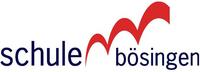 Im April 2004 konnte die Schule Bösingen ihr Leitbild der Öffentlichkeit vorstellen. Sein Inhalt ist unser Leitfaden, seine Werte versuchen wir zu leben und umzusetzen.Unser Leitbild mit 3 Leitsätzen

1. Unsere Schule ermöglicht vielfältiges, lebensnahes Lernen.Unsere Schule:bemüht sich um eine offene Zusammenarbeit mit Eltern und Behördenpflegt einen respektvollen Umgangist zukunftsorientiert.Vielfältiges, lebensnahes Lernen:unterstützen wir durch Praxisnähe und Kreativitätermöglichen wir durch Integrationsangebote für Kinder mit besonderen Bedürfnissenerleben wir auch bei gesellschaftlichen Anlässen.
2. Das Kind erlebt unsere Schule als Gemeinschaft, in der es sich wohlfühlen kann und auf seinem Lebensweg begleitet wird.
Jedes Kind:ist eine eigene Persönlichkeitlernt anders. Individuelle und gemeinsame Ziele werden angestrebt.
Das Kind:trägt zur Schulgemeinschaft bei kann sich durch einen ausgewogenen Rhythmus von Konzentration und Entspannung wohl fühlenkann auf unsere Unterstützung zählen.
3. Als offene und verantwortungsvolle Lehrpersonen setzen wir uns für das Wohl des Kindes und der Schule ein.
Wir:akzeptieren jedes Kind in seiner Einmaligkeitbegegnen einander mit Respekt und Wertschätzungreflektieren unser Handeln und übernehmen die Verantwortungfördern, unterstützen und begleiten die Kinder in Zusammenarbeit mit Eltern und Schulverantwortlichen auf ihrem Lernwegsetzen uns mit schulischen und gesellschaftlichen Veränderungen auseinanderbilden uns auf fachlicher und persönlicher Ebene weiterengagieren uns in der Teamarbeit.